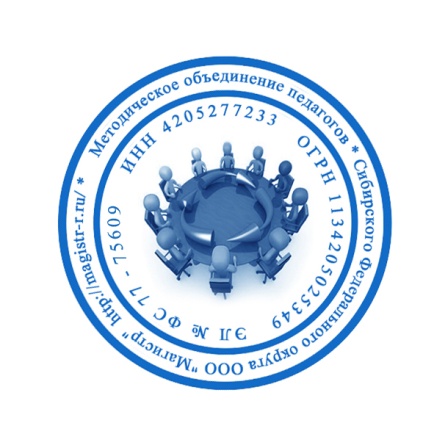 СМИ «Магистр»Серия ЭЛ № ФС 77 – 75609 от 19.04.2019г.(РОСКОМНАДЗОР, г. Москва)Председатель оргкомитета: Ирина Фёдоровна К.Тлф. 8-923-606-29-50Е-mail: metodmagistr@mail.ruОфициальный сайт: http://magistr-r.ru/Приказ №004 от 25.12.2019г."Олимпиада по русскому языку""Олимпиада по математике""Олимпиада по окружающему миру""Олимпиада по литературному чтению"Уважаемые участники, если по каким – либо причинам вы не получили электронные свидетельства в установленный срок, просьба обратиться для выяснения обстоятельств на эл. адрес: metodmagistr@mail.ru№Населенный пункт, область, город.УчастникСтепень/ результат131 школа, г. СимферопольЛитвиненко Дарья Константиновна, Деркачева Жанна РухшеновнаI степень2Давыдова Анна ВалерьевнаГБОУ СОШ №466, г. Санкт-ПетербургI,II,III степень3МБОУ «СОШ №17» г.ЧебоксарыМиронова Полина Максимовна, Кулиева Наталья ВасильевнаI степень4Митяева Валентина ЕгоровнаМАОУ «СОШ № 12 с УИОП» г. ГубкинI степень5Давыдова   Екатерина   СергеевнаМОУ «Гимназия №4»,  г.ВолгоградI,II,III степень6МАОУ Коркинская СОШКарнаухова Елизавета Павловна, Реутова Людмила МихайловнаI степень7Гимназия №1 им. А.С. Пушкина, Южно-СахалинскБаженова Алла Дмитриевна, Бецкова Наталья АлексеевнаI степень8Рогачёва Анастасия ДмитриевнаМБУ № 41 , г. ТольяттиI,II,III степень№Населенный пункт, область, город.УчастникСтепень/ результат1Набережные ЧелныРавзутдинов Самир Тагирович, Османова Алина НазимовнаI степень2МБОУ «СОШ №17» г.ЧебоксарыМиронова Полина Максимовна, Кулиева Наталья ВасильевнаI степень3Давыдова    Екатерина    СергеевнаМОУ «Гимназия №4»,  г. ВолгоградI,II степень4Замбалова Дарима Борисовна«Аршанская средняя школа» пос. Аршан Тункинского района Республики БурятияI,II степень5Реутова Людмила МихайловнаМАОУ Коркинская СОШI степень6Митяева Валентина ЕгоровнаМАОУ «СОШ № 12 с УИОП» г. ГубкинI степень7Щербакова Ирина АнатольевнаМАОУ «СОШ № 12 с УИОП» г. ГубкинI степень8г. Ханты-МансийскМБОУ «ЦО «Школа-Сад №7»Кайдаулов Александр Михайлович / Ануленко Екатерина ВладимировнаI степень9Гимназия № 4, г.ВолгоградЛегенченко Анастасия ВладимировнаI,II,III степень10Гимназия №1 им. А.С. Пушкина, Южно-СахалинскБаженова Алла Дмитриевна, Бецкова Наталья АлексеевнаI степень№Населенный пункт, область, город.УчастникСтепень/ результат131 школа, г. СимферопольЛитвиненко Дарья Константиновна, Деркачева Жанна РухшеновнаI степень2Колесникова Анна НиколаевнаМАОУ «СОШ №12 с УИОП», г.ГубкинI степень3Шпановский филиал ГБОУ СОШ с. КошкиЛеванов Матвей Николаевич, Сбитнева Анастасия НиколаевнаI степень4Замбалова Дарима БорисовнаАршанская средняя школа пос.Аршан Тункинского района Республики БурятияI,II степень5Давыдова Анна Валерьевна ГБОУ СОШ №466, г. Санкт-ПетербургЕгоров Александр Артемович, Страчук Кирилл Евгеньевич, Галкина София Андреевна, Баранов Георгий Викторович, Абрамов Вячеслав Максимович, Малых Ярослав Андреевич, Двуреченских Арина Родионовна, Лузан Станислав Денисович, Папикян Альберт Аркадьевич, Боровинских Анна Сергеевна, Маслова Дарья Евгеньевна, Колацк Маргарита Алексеевна, Борисова Ксения ЕвгеньевнаI,II,III степень6Гимназия № 4, г.ВолгоградЛегенченко Анастасия ВладимировнаI,II,III степень7Гимназия №1 им. А.С. Пушкина, Южно-СахалинскБаженова Алла Дмитриевна, Бецкова Наталья АлексеевнаI степень8Ануленко Екатерина Владимировнаг. Ханты-МансийскМБОУ «ЦО «Школа-Сад №7»I степень9Кабанова Любовь ВикторовнаМАОУ «Гимназия № 1», г. Стерлитамак Республика БашкортостанI,II,III степень10Г. Казань, МАОУ "Гимназия №37"Колпаков Егор Андреевич, Асафьева Наталья ВасильевнаI степень№Населенный пункт, область, город.УчастникСтепень/ результат1Давыдова Анна ВалерьевнаГБОУ СОШ №466, г. Санкт-ПетербургI, II степень231 школа, г. СимферопольЛитвиненко Дарья Константиновна, Деркачева Жанна РухшеновнаI степень3Митяева Валентина ЕгоровнаМАОУ «СОШ № 12 с УИОП» г. ГубкинI степень4г. Ханты-МансийскМБОУ «ЦО «Школа-Сад №7»Насаева Алия Очировна/ Ануленко Екатерина ВладимировнаI степень5Гимназия №1 им. А.С. Пушкина, Южно-СахалинскБаженова Алла Дмитриевна, Бецкова Наталья АлексеевнаI степень6Замбалова Дарима БорисовнаАршанская средняя школаI степень